Na podlagi prvega odstavka 58. člena Zakona o javnih uslužbencih (Uradni list RS, št. 63/07 — uradno prečiščeno besedilo, 65/08, 69/08 — ZTFI-A, 69/08 — ZZavar-E, 40/12 — ZUJF, 158/20 — ZIntPK-C in 203/20 — ZIUPOPDVE, 202/21— odl. US in3/22— ZDeb, v nadaljnjem besedilu: ZJU) Ministrstvo za okolje, podnebje in energijo, Langusova 4, 1000 Ljubljana objavljaPOSEBNI JAVNI NATEČAJZA POLOŽAJ GENERALNEGA DIREKTORJA DIREKTORATA ZA PODNEBNE POLITIKEV MINISTRSTVU ZA OKOLJE, PODNEBJE IN ENERGIJOza dobo petih let, z možnostjo ponovnega imenovanjaI.Kandidat, ki se bo prijavil na navedeni javni natečaj, mora izpolnjevati naslednje pogoje: da je državljan Republike Slovenije;da ima visokošolsko univerzitetno izobraževanje (prejšnje)/visokošolska univerzitetna izobrazba (prejšnja), specialistično izobraževanje po visokošolski strokovni izobrazbi (prejšnje)/specializacija po visokošolski strokovni izobrazbi (prejšnja), magistrsko izobraževanje (druga bolonjska stopnja)/magistrska izobrazba (druga bolonjska stopnja), magistrsko izobraževanje po visokošolski strokovni izobrazbi (prejšnje)/magisterij po visokošolski strokovni izobrazbi (prejšnja);najmanj 7 let delovnih izkušenj;znanje uradnega jezika;da ni bil pravnomočno obsojen zaradi naklepnega kaznivega dejanja, ki se preganja po uradni dolžnosti in da ni bil obsojen na nepogojno kazen zapora v trajanju več kot šest mesecev;da zoper njega ni bila vložena pravnomočna obtožnica zaradi naklepnega kaznivega dejanja, ki se preganja po uradni dolžnosti;funkcionalna znanja upravnega vodenja in upravljanja kadrovskih virov; pridobijo se v petnajstih mesecih od dneva imenovanja na položaj.Kandidat mora imeti dovoljenje za dostop do podatkov stopnje tajnosti »Tajno« in »Tajno-EU« oziroma mora ob prijavi na prosto delovno mesto podati soglasje k preverjanju za izdajo dovoljenja za dostop do podatkov stopnje tajnosti »Tajno« in »Tajno-EU«.Okvirna vsebina dela:načrtovanje, organiziranje, usmerjanje in nadzorovanje dela v direktoratu;odločanje o zadevah z delovnega področja direktorata;zagotavljanje oziroma neposredna pomoč pri zagotavljanju razvoja organizacije;vodenje projektnih skupin za najzahtevnejše in ključne projekte;samostojno oblikovanje ključnih sistemskih rešitev in drugih najzahtevnejših gradiv;opravljanje drugih najzahtevnejših nalog.II.Prijava kandidata mora vsebovati:V celoti izpolnjen Europass življenjepis (dostopen na spletni strani http://europass cedefop. europa eu/sI/documents/curriculum-vitae), iz katerega mora biti posebej razvidno izpolnjevanje vodstvenih in delovnih izkušenj v skladu s Standardi strokovne usposobljenosti z merili za izbiro in metodami preverjanja usposobljenosti uradnikov na položajih v državni upravi, št. 0130-1/2021/11 z dne 15. 2. 2021 (v nadaljevanju Standardi), ki jih je določil Uradniški svet, objavljenimi na spletni stani Uradniškega sveta — http://www uradniskisvet.si.Izjavo, da ni bil pravnomočno obsojen zaradi naklepnega kaznivega dejanja, ki se preganja po uradni dolžnosti in da ni bil obsojen na nepogojno kazen zapora v trajanju več kot šest mesecev.Izjavo, da zoper njega ni vložena pravnomočna obtožnica zaradi naklepnega kaznivega dejanja, ki se preganja po uradni dolžnosti.Izjavo, da za namen tega postopka dovoljuje Ministrstvu za okolje, podnebje in energijo pridobitev podatkov o izpolnjevanju zgoraj navedenih pogojev iz uradnih evidenc. V primeru, da kandidat z vpogledom v uradne evidence ne soglaša, bo moral sam predložiti ustrezna dokazila.Izjavo, da soglaša s tem, da se bo zanj opravilo varnostno preverjanje za dostop do tajnih podatkov stopnje »Tajno« in »Tajno-EU« v skladu z Zakonom o tajnih podatkih (Uradni list RS, št. 50/06 — uradno prečiščeno besedilo, 9/10, 60/11 in 8/20).Kandidat mora prijavi predložiti tudi vizijo prednostnih nalog in razvoja Direktorata za podnebne politike v mandatnem obdobju, za katerega vodenje kandidira, z vsemi potrebnimi sestavinami, določenimi s Standardi (več o tem v Standardih na str. 4 in 5). Vizija mora biti napisana na najmanj dveh in največ petih straneh v A4 formatu. Iz vizije mora biti razvidno, da je plod lastnega razmišljanja kandidata. Vizija mora biti sestavljena iz naslednjih delov:poslanstvo Direktorata za podnebne politike: kratka predstavitev vloge, položaja in poslanstva;vsebinska opredelitev vizije iz opisane vizije mora biti razvid no, kako bi kandidat prispeval k razvoju Direktorata za podnebne politike in področja v mandatnem obdobju, zlasti z opredelitvijo prednostnih ciljev dela, aktivnosti za njihovo doseganje in merljivih kazalnikov realizacije le teh;okvirna opredelitev časa, potrebnega za uresničitev predlagane vizije z utemeljitvijo razlogov za posamezno zastavljeno časovno razdobje, torej z opredelitvijo korakov, potrebnih sprememb v opredeljenem časovnem razdobju, Ki bi organizacijo približalo zastavljeni viziji ter finančne, kadrovske in druge posledice predlaganih sprememb oziroma potrebnih virov za uresničitev vizije, od začetka uvajanja novosti pa do vzpostavitve želenega stanja v skladu s predlagano vizijo;morebitne zakonske spremembe, ki bi bile potrebne za uresničitev vizije.Izjavo, da soglaša s psihološkim testiranjem vodstvenega potenciala (več o tem v Standardih na str. 7 in 8).III.Po 13. točki 6. člena ZJU se kot delovne izkušnje šteje delovna doba na delovnem mestu, za katero se zahteva ista stopnja izobrazbe in čas pripravništva v isti stopnji izobrazbe, ne glede na to, ali je bilo delovno razmerje sklenjeno oziroma pripravništvo opravljeno pri istem ali pri drugem delodajalcu. Za delovne izkušnje se štejejo tudi delovne izkušnje, ki jih je javni uslužbenec pridobil z opravljanjem del na delovnem mestu, za katero se zahteva za eno stopnjo nižja izobrazba, razen pripravništva v eno stopnjo nižji izobrazbi. Kot delovne izkušnje se upošteva tudi delo na enaki stopnji zahtevnosti, kot je delovno mesto, za katero oseba kandidira. Izbrani kandidat bo delovne izkušnje dokazoval z verodostojnimi listinami, iz katerih sta razvidna čas opravljanja dela in stopnja izobrazbe.Zahtevane delovne izkušnje se skrajšajo za tretjino v primeru, da ima kandidat univerzitetno izobrazbo z magisterijem znanosti ali doktoratom znanosti, ter eno leto v primeru, ko ima kandidat opravljen pravniški državni izpit oziroma pravosodni izpit.IV.Posebna natečajna komisija, ki jo imenuje Uradniški svet, ugotovi, kateri kandidati izpolnjujejo pogoje za položaj in kateri kandidati so glede na svojo strokovno usposobljenost primerni za ta položaj. Strokovno usposobljenost kandidatov bo posebna natečajna komisija preverjala v skladu s Standardi.Posebna natečajna komisija bo kandidatom, ki izpolnjujejo pogoje in so glede na svojo strokovno usposobljenost primerni za položaj, ter kandidatom, ki se ne uvrstijo na seznam strokovno usposobljenih kandidatov izdala poseben sklep.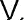 Izbrani kandidat bo imenovan na položaj za dobo petih let z možnostjo ponovnega imenovanja. Delovne naloge na položaju generalnega direktorja Direktorata za podnebne politike se lahko opravljajo v nazivu sekretar oziroma višji sekretar. S kandidatom, izbranim na javnem natečaju, ki pred tem ni imel statusa uradnika, se sklene pogodba o zaposlitvi za obdobje petih let. Pravice in dolžnosti se mu v skladu s prvim odstavkom 73. člena Zakona o javnih uslužbencih določijo glede na naziv druge stopnje: sekretar. Najkasneje v petnajstih mesecih od imenovanja na položaj mora izbrani kandidat pridobiti funkcionalna znanja upravnega vodenja in upravljanja kadrovskih virov. Izbrani kandidat bo delo opravljal na sedežu Ministrstva za okolje, podnebje in energijo, Langusova 4, 1000 Ljubljana.VI.Pisno prijavo z izjavami je potrebno poslati v zaprti ovojnici »za posebni javni natečaj - generalni direktor Direktorata za podnebne politike v Ministrstvu za okolje, podnebje in energijo« na naslov: Uradniški svet, Tržaška cesta 21, 1000 Ljubljana, in sicer v roku 15 dni po objavi na osrednjem spletnem mestu državne uprave GOV.SI in na Zavodu Republike Slovenije za zaposlovanje.Za pisno obliko prijave se šteje tudi elektronska oblika, poslana na elektronski naslov: gp.mju@gov.si, pri čemer veljavnost prijave ni pogojena z elektronskim podpisom.Za morebitne dodatne informacije v zvezi s postopkom posebnega javnega natečaja se lahko kandidati obrnejo na Ministrstvo za javno upravo, ga. Simona Cvelbar, tel. št. 01 478 78 66, v zvezi z delovnim področjem pa na Ministrstvo za okolje, podnebje in energijo, ga. Anita Selan, tel. št. 01 478 85 37.Izbranemu kandidatu bo izdana odločba o imenovanju na položaj, neizbrani kandidati pa bodo prejeli obvestilo o neizbiri.V besedilu natečaja uporabljeni izrazi, zapisani v moški slovnični obliki, so uporabljeni kot nevtralni za ženske in moške.Številka: 1004-22/2023-2570-1V Ljubljani, dne 23. 5. 2023		    mag. Bojan Kumer		    minister